В рамках реализации парциальной программы «Развитие психомоторных и речевых навыков у детей дошкольного возраста»Методическая разработка в рамках проекта «Цветные дни», по теме «День голубого цвета. Удивительный подводный мир»Автор: воспитатель Ковалёва Н.В.МАДОУ- детский сад комбинированного вида «Колосок»Средняя группа «Стрекоза» Приоритетная образовательная область: познавательное развитие     Цель: закрепление представлений об обитателях подводного мираОбразовательные задачи:- закрепить знания детей об обитателях моря, внешнем виде, питанииРазвивающие задачи:- развивать способность вслушиваться в звуки природы;- развивать связную речь в умении отвечать на поставленные вопросы;- развивать творческие способности, активность, инициативностьВоспитательные задачи: -воспитывать любознательность, желание познавать окружающий мир      Методы: наглядный (демонстрация наглядных пособий), словесный (рассказ педагога, беседа, художественное слово), практический, игровой (воображаемая ситуация в развернутом виде)             Форма: групповаяИнтеграция образовательных областей: «социально-коммуникативное развитие», физическое развитие, речевое развитие, художественно-эстетическое развитиеВид деятельности: двигательная, игровая, коммуникативная, музыкально-художественная, конструированиеОборудование: магнитофон, аудиозапись – звуки моря, мягкие модули, ракушки, соль (тарелочки, стакан, вода, ложечки). Раздаточный материал: ножницы.Планируемый результат: Дети проявляют интерес к информации, которую получает во время общения; активно и доброжелательно взаимодействует с педагогом и сверстниками в решении игровых и познавательных задач; умеет поддерживать беседу, высказывает свою точку зрения; интересуется изобразительной детской деятельностью.Ход занятия.1.Организационный момент (дети в кругу)Воспитатель: «Станем рядышком, по кругу,Скажем "Здравствуйте! " друг другу.Нам здороваться ни лень:Всем "Привет! " и "Добрый день! ",Если каждый улыбнётся –Утро доброе начнётся.– ДОБРОЕ УТРО!Ребята, какие мы сегодня все одинаковые, какой цвет сегодня в группе?Дети (голубой). Игра с мячом, кто в какой одежде пришёл? Или кто какую игрушку принёс? Дети отвечают полным предложением (предмет и признак)Воспитатель: Ребята, сегодня утром, когда я пришла в детский сад, обнаружила на столе посылку. Давайте посмотрим, что же нам прислали? (Дети рассматривают содержимое посылки) Какие красивые ракушки! Давайте рассмотрим их. А вы знаете кто живет в ракушках?Ответы детей.(в ракушке живут моллюски, пустая ракушка может служить домиком для улиток и некоторых других морских животных). Воспитатель: в таких домиках некоторые морские обитатели могут спрятаться от врагов и плохой погоды. Где лежат ракушки? Ответы детей. (Ракушки лежат на дне озёр, морей и океанов, иногда прикрыты песком или морскими растениями, лежат неподвижно, будто спят). Воспитатель: интересно, кто прислал ракушки? А вот и письмо для нас.
«Дорогие ребята! Пишет вам Морская царица. Я узнала, что в вашем детском саду в группе «Стрекоза» есть ребята, которые интересуются подводным миром. Захотелось мне с вами познакомится и проверить, хорошо ли вы знаете морских животных.                                                                              «Морская царица»2. Основная часть. (фонограмма звуков моря, появляется Морская царица).Здравствуйте, ребята! (Дети здороваются)Вы сегодня такие одинаковые, а какой у вас сегодня день? (дети отвечают)Голубой, как здорово, это мой любимы цвет! Какие вы сегодня все красивые!Ребята, давайте поиграем! (фонограмма звуков моря)Игра под звуки моря «Мои руки».Мои руки – это волны,Ветер гонит их вперед.Мои руки – это чайки,Небо их к себе зовет.Мои руки – это рыбы,Плавают туда – сюда.Мои руки – это крабы,Бегают туда – сюда.Морская царица: ребята, вы получили мою посылку? (Дети: да)Вам понравились ракушки? (да). Есть в посылке интересные картинки, но с начало отгадаем загадки.
«На ноге стоит одной,
Кружит-вертит головой.
Нам показывает страны,
Реки, горы, океаны»
Что же это такое? (Глобус) Глобус – это уменьшенная модель Земли, он позволяет представить форму нашей планеты. На нем есть всё, что есть на Земле, только очень маленькое, показаны материки, острова, моря и океаны, реки.Давайте посмотрим на глобус и найдём владения Морской царицы. Какого цвета на глобусе больше? (голубого)Ответы детей.Морская царица: да, дети, голубым цветом на глобусе обозначены озёра, моря и океаны. Это водная часть земли и сегодня мы совершим путешествие в подводный мир.А для того, чтобы попасть в подводный мир, мы с вами должны построить корабль.Дети строят из мягких модулей и стульев корабль.(фонограмма звуков моря)Морская Царица: Какой чудесный корабль вы построили. А теперь мы с вами отправимся в морское путешествие. Ребята, а какого цвета вода в моем подводном царстве?     Ответы детей (голубого).Морская царица: А какая вода по вкусу в море, можно ли ее пить?
Ответы детей.Морская царица: да, ребята, морскую воду пить нельзя, но она очень полезная, она содержит много минеральных веществ.Ею можно полоскать горло, орошать в нос и принимать ванны с морской солью. Из морской воды добывают морскую соль, её можно добавлять в пищу.Морская царица приглашает детей к столу рассмотреть соль.Морская царица: Ребята, рассмотрите кристаллы морской соли (дети рассматриваю). На что они похожи? (на сахар, снежинки,  иней и т. д.) 
    Какого цвета морская соль? (белого)
    Какой формы кристаллы морской соли? (прямоугольной, в форме звездочки и т. д.)
    Имеют ли запах? (нет). Растворить в воде и дети (по желанию) пробует на вкус и отвечает какая вода стала по вкусу.Морская царица: посмотрите, как красиво в моем царстве. В моем царстве очень много морских животных. А что вы знаете о них? 

Дети садятся в круг, а Морская царица выкладывает ракушки с картинками изображением вниз.
( ребенок выбирает ракушку, Морская царица читает загадку, а ребенок, у которого ракушка отвечает).Морская царица: «Эта рыба — хищник злой,
  Всех проглотит с головой.
 Зубы показав, зевнула
  И ушла на дно... (акула)»
Дети рассматривают картинку акулы.
Морская царица: Акула - самая крупная хищная рыба, которая дышит жабрами. Они большие, быстрые и зубастые рыбы. Зубы у них – в шесть рядов, и острые, как пила.Морская царица: Следующая загадка:
«Что за шар плывет с шипами,
Тихо машет плавниками?
Только в руки не возьмешь.
Этот шарик — ... (рыба-еж)»
Дети рассматривают картинку морского ежа.
Морская царица: Морские ежи могут уколоть ядовитым шипом и, уколовшись, человек почувствует жгучую боль. С помощью игл морские ежи не только защищаются от врагов, но и передвигаются с большой скоростью, можно даже сказать, что он не ходит, а бегает по морскому дну.Морская царица:«В мяч играет, веселитсяИ в воде всегда резвится.Плавает он, и ныряет,И людей всегда спасает. (дельфин)»Дети рассматривают картинку дельфина.Морская царица: Ребята, а вы знаете, что дельфины могут общаться между собой издавая различные звуки. Дельфины никогда не бросают раненного товарища в беде, поочередно поддерживая его на поверхности воды, чтобы он мог дышать.
Морская царица:Плавает прозрачный зонтик.«Обожгу! — грозит. — Не троньте!»Лапки у нее и пузо.Как зовут ее? (Медуза)Дети рассматривают картинку медузы. Морская царица рассказывает кратко про обитателя моря.Морская царица:Я с неба упалаНа морское дноИ хищницей сталаДавным уж давно. (Морская звезда)Дети рассматривают картинку медузы. Морская царица рассказывает кратко про обитателя моря.Морская царица:Восемь ног да голова.Чтобы всем страшнее было,Выпускает он чернила (Осьминог)».Дети рассматривают картинку осьминога.Морская царица:у него мягкое тело, он не имеет костей и может изгибаться в разные стороны. Назвали его так, потому что его короткого туловища отходят восемь ног. Он меняет окраску. Они могут не только плавать, но и передвигаться по дну.Морская царица: Ребята, этому осьминогу скучно одному в море, давайте изготовим ему друзей. Игра пальчиковая под звуки моря «Мои руки».Мои руки – это волны,Ветер гонит их вперед.Мои руки – это чайки,Небо их к себе зовет.Мои руки – это рыбы,Плавают туда – сюда.Мои руки – это крабы,Бегают туда – сюда.Дети проходят к столам, садятся и берут ножницы.По готовым шаблонам голубого цвета дети ножницами делают надрезы - ножки осьминога, приклеивают цилиндром.Хорошо, ребята, вы замечательно справились с заданием.Морская царица: спасибо ребята. Какие замечательные у вас получились осьминоги (дети кладут их на синюю ткань-море и с ними играют).К сожалению, мои друзья нам пора прощаться, меня ждут мои морские жители. До свидания!Звучит музыка (звуки моря). Дети садятся на корабль (стульчики)Воспитатель: вот и завершилось наше путешествие в подводное царством.3.Рефлексия:Воспитатель: Ребята, давайте вспомним, кто к нам приходил в гости?Где мы сегодня побывали? (Морская царица, в подводном царстве)А что нового вы узнали о морской воде? С какими морскими животными вы познакомились?Молодцы! 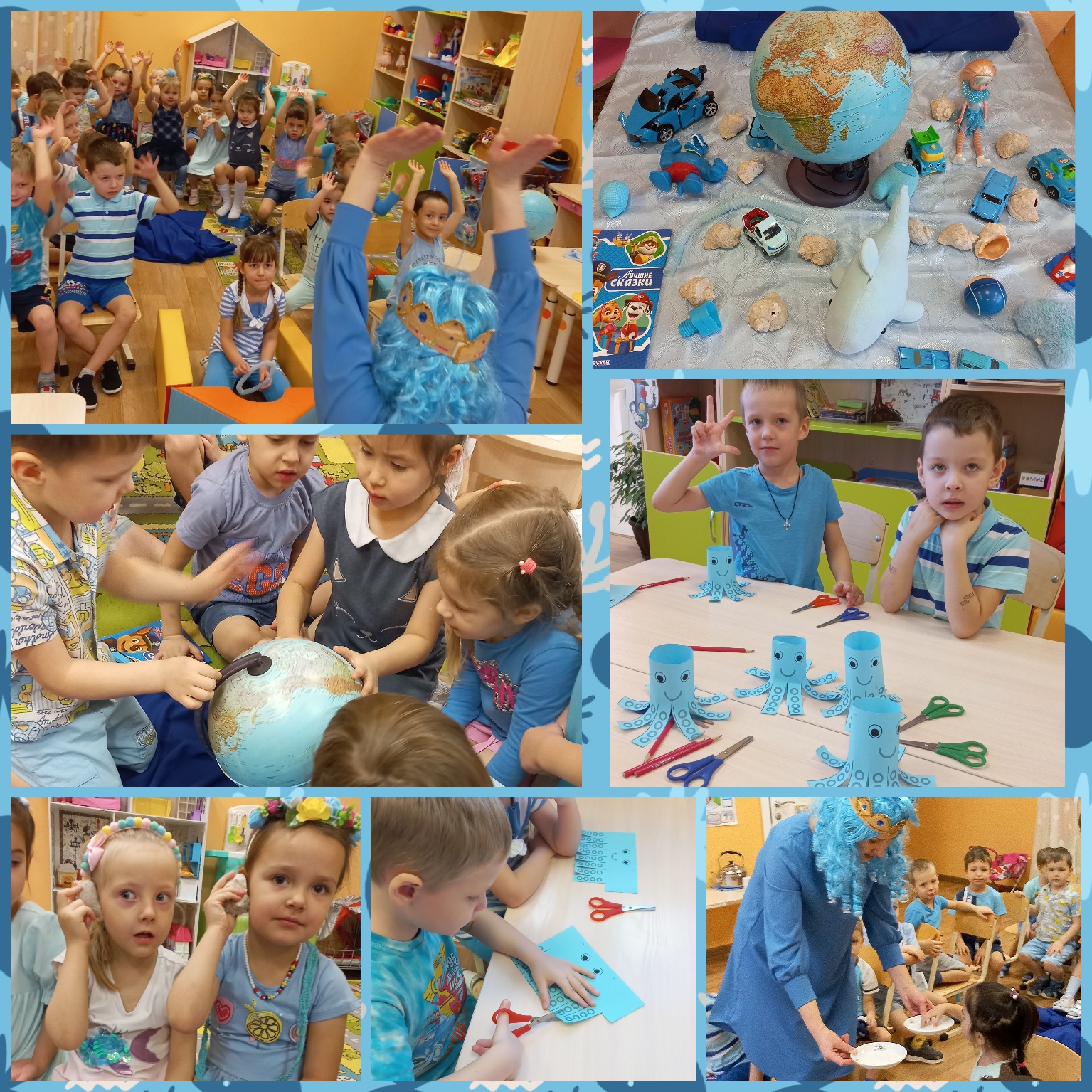 Проект «Цветные дни»      Цель проекта: Развитие лексико-грамматической стороны речи детей    Задачи проекта: Расширение, уточнение, активизация словаря (существительных и прилагательных);Формирование умения согласовывать имена существительные и имена прилагательные по роду, числу, падежу;Формирование умения отвечать на вопросы фразой, простым распространённым предложением;Развитие связной речи (повтор рассказ-описание, загадка-описание); Расширение и закрепление представлений детей об окружающем мире;Развитие зрительного восприятия, внимания, памяти; слухового восприятия, внимания, памяти; мышления, воображения.Реализация: каждая вторая пятница месяца объявляется «Цветным днём». О данном проекте в понедельник родители оповещаются объявлением в приёмной.Перед завтраком (уточнение, что у ребенка данного цвета);Перед занятиями (уточнение, какие предметы в группе данного цвета);На занятиях (дежурный цвет соответственно теме недели, если это возможно);Перед обедом и после сна (уточнение какие предметы дети принесли в группу).           Во всех случаях воспитатель отслеживает, что бы дети правильно употребляли форму прилагательных, правильно согласовывали их с существительными в единственном и множественном числе, чтобы ответы детей были фразой, предложением.